Техническое обслуживание и ремонт автомобильного транспорта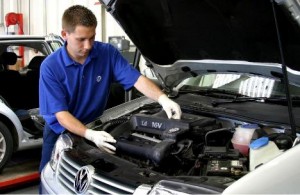 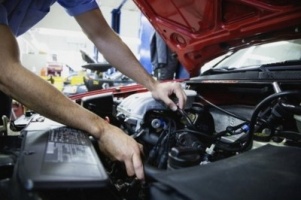 Код специальности 23.02.03Срок обучения:На базе 9 классов – очная: 3 года 10 месяцевБудущая квалификация:ТехникБудущие профессии:Водитель автомобиляСлесарь по ремонту автомобилейЧему научат:Организовывать и проводить работы по техническому обслуживанию и ремонту автотранспорта.Осуществлять технический контроль при хранении, эксплуатации, техническом обслуживании и ремонте автотранспорта.Разрабатывать технологические процессы ремонта узлов и деталей.Планировать и организовывать работы по техническому обслуживанию и ремонту автотранспорта.Контролировать и оценивать качество работы исполнителей работ.Организовывать безопасное ведение работ при техническом обслуживании и ремонте автотранспорта.Оказывать первую медицинскую помощь пострадавшим в дорожно-транспортных происшествияхОбеспечивать безопасное размещение и перевозку грузовУправлять транспортным средствомВажные учебные предметы:Основы философии ИсторияИностранный языкФизическая культураМатематикаИнформатикаИнженерная графикаТехническая механикаЭлектротехника и электроникаМатериаловедениеМетрология, стандартизация и сертификацияПравила безопасности дорожного движенияПравовое обеспечение профессиональной деятельностиОхрана трудаБезопасность жизнедеятельностиУстройство автомобилейТехническое обслуживание и ремонт автотранспортаУправление коллективом исполнителейПо окончании обучения Вы сможете работать:автотранспортные предприятия;автоколонны;транспортные цеха;компании, осуществляющие грузоперевозки;автосервисы;автомобильный спорт;станции технического обслуживания и инструментального контроля автомобилей;автомобильные подразделения Вооруженных сил и полиции.